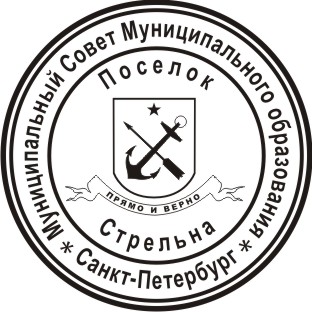 МУНИЦИПАЛЬНЫЙ СОВЕТ ВНУТРИГОРОДСКОГО МУНИЦИПАЛЬНОГО ОБРАЗОВАНИЯ САНКТ-ПЕТЕРБУРГА ПОСЕЛОК СТРЕЛЬНАVI СОЗЫВАРЕШЕНИЕот 27 февраля 2023 года                                                                                                            № 04О внесении изменений в решение Муниципального Совета Муниципального образования поселок Стрельна от 16.05.2017 № 25 «Об оплате труда работников, занимающих должности, не отнесенные к должностям муниципальной службы Санкт-Петербурга органов местного самоуправления Внутригородского муниципального образования Санкт-Петербурга поселок Стрельна»В соответствии с Законом Санкт-Петербурга от 15.02.2000 № 53-8 «О регулировании отдельных вопросов муниципальной службы в Санкт-Петербурге», Законом Санкт-Петербурга от 26.10.2022 № 587-95 «О внесении изменений в отдельные законы Санкт-Петербурга», Уставом внутригородского муниципального образования города федерального значения Санкт-Петербурга поселок СтрельнаМУНИЦИПАЛЬНЫЙ СОВЕТРЕШИЛ:Внести в решение Муниципального Совета Муниципального образования поселок Стрельна от 16.05.2017 № 25 «Об оплате труда работников, занимающих должности, не отнесенные к должностям муниципальной службы Санкт-Петербурга органов местного самоуправления Внутригородского муниципального образования Санкт-Петербурга поселок Стрельна» (далее - Решение) следующие изменения и дополнения:В наименовании, пункте 1 Решения слова «Внутригородского муниципального образования Санкт-Петербурга поселок Стрельна» заменить на слова «внутригородского муниципального образования города федерального значения Санкт-Петербурга поселок Стрельна» В пункте 2 Решения слова «Законом Санкт-Петербурга от 06.07.2005 № 347-40 «О расчетной единице» на очередной финансовый год.» заменить на слова «законом Санкт-Петербурга о бюджете Санкт-Петербурга на очередной финансовый год и на плановый период.».В абзаце первом пункта 5 Решения слова «Муниципального Совета внутригородского муниципального образования Санкт-Петербурга поселок Стрельна» заменить на слова «Муниципального Совета внутригородского муниципального образования города федерального значения Санкт-Петербурга поселок Стрельна».В абзаце втором пункта 5 Решения слова «Местной администрации внутригородского муниципального образования Санкт-Петербурга поселок Стрельна» заменить на слова «Местной администрации внутригородского муниципального образования города федерального значения Санкт-Петербурга поселок Стрельна».В пункте 7 слова «Главы Муниципального образования поселок Стрельна или Главы местной администрации Муниципального образования поселок Стрельна» заменить на слова «Главы внутригородского муниципального образования города федерального значения Санкт-Петербурга поселок Стрельна или Главы Местной администрации внутригородского муниципального образования города федерального значения Санкт-Петербурга поселок Стрельна».Приложение № 1 к Решению изложить в новой редакции согласно приложению к настоящему решению.2. Контроль за исполнением настоящего решения возложить на Главу Муниципального образования Беленкова В.Н.3. Настоящее решение вступает в силу со дня официального опубликования (обнародования).Глава Муниципального образования,исполняющий полномочияпредседателя Муниципального Совета                                                                   В.Н. БеленковПриложение № 1к решению Муниципального Совета  внутригородского муниципальногообразования города федерального значения Санкт-Петербурга поселок Стрельнаот 27 февраля 2023 года  № 04Приложение № 1 к решениюМС МО пос. Стрельнаот 16.05.2017 №  25РАЗМЕРЫдолжностных окладов работников, занимающих должности,
не отнесенные к должностям муниципальной службы Санкт-Петербурга,
и осуществляющих техническое обеспечение деятельности органов
местного самоуправления внутригородского муниципального образования
города федерального значения Санкт-Петербурга поселок Стрельна№ п/пНаименование должностейДолжностной оклад
(в расчетных единицах)1Специалист финансово-экономического отдела муниципальных закупок и контроля Местной администрации внутригородского муниципального образования города федерального значения  Санкт-Петербурга поселок Стрельна132Специалист отдела благоустройства Местной администрации внутригородского муниципального образования города федерального значения  Санкт-Петербурга поселок Стрельна133Секретарь Местной администрации внутригородского муниципального образования города федерального значения  Санкт-Петербурга поселок Стрельна13